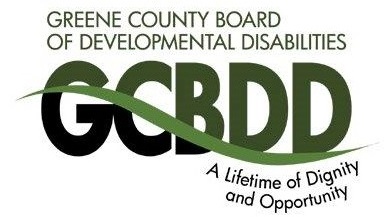 Board Meeting Highlights: August 27th 2018Board Actions Approval of the minutes from June 25th, 2018, and approval of 1 resolution.Topics of discussionThe Atrium – Jeanne Turner Friday, August 17th, was the final day for summer programming at the Atrium.  It was a wonderful summer and all the participants had a great time.  We are looking forward to another great summer next year.
On Friday, August 24th there will be a dedication ceremony for our new garden area.  This garden is in honor of Matthew G. Cox as gifted by Keith A. Jaynes Memorial.  
We continue to send numerous trips out into the community daily.  However, I am most excited about the increasing community trips our autism units have been attending.At the end of July, the Aquatic room went to Owens Place to enjoy the day.On Thursday August 9th, the Cosmos room went to the Air Force Museum.On Tuesday August 14th, the Cloud 9 room went to the Underground Railroad Museum.On Tuesday, August 21st, the Cosmos room will be spending the day at Dave and Busters.All trips went off without a hitch and no behaviors occurred.  We look forward and hope to continue and increase the number of these trips in the future.
			Click here to see pictures for all above eventsProvider Supports – Jeanne TurnerInvestigative Agent – Bethany Wooddell
Review of the monthly MUI report including a 3-year comparison (see attached).  
Delivered the SSA annual MUI training and is registered for upcoming training “Assessment and Treatment of People with Intellectual Disabilities in the Forensic System” presented by Mental Health and Addiction Services.  
The proposed MUI Rule is still under review. Behavior Support Specialist – Josh Carson
Currently working with 29 individuals and their teams to develop positive supports and strategies. 
There are 2 active restrictive measures plans in place for 2 individuals that are being reviewed every 90 days. There is also 1 restrictive measure plan that is being developed and will be going before the Human Right Committee for approval.
Trained the Greene Inc./Atrium day program staff in Crisis Prevention Training (CPI), and will offer the training to other private providers throughout the year (routinely and by request). 
Attended a behavior support/MUI prevention workshop in Cincinnati to learn more about how to effect positive changes in the behavior of individuals with developmental disabilities. The workshop also included some basic principles of crisis intervention and discussed how they apply to real-life scenarios. MUI Rule and MUI prevention was also reviewed.  
Provider Development Coordinator – Susan Collar
Completed 4 Independent Provider Orientations, which offer compliance and practical guidance for service implementation, documentation, billing, incident reporting, etc. for newly certified providers.
Assisted about a dozen people with navigating and uploading in PSM (DODD’s provider certification application) for their initial and re-certifications.  
We are developing a system to better identify those DSP’s who are needing extra help maintaining compliance standards.  We do this by collaborating with peers to identify those DSP’s who are truly struggling with daily documentation requirements.  The goal is to help the independent provider to maintain their existing certification.  The key is identifying these DSP’s quickly!  Together our provider support team is doing amazing work.  
Spoke with WPAFB Army Chaplin, Brady Fletz, about DSP recruitment/outreach and supports for spouses of those recently deployed.  Shared common interest in promoting meaningful opportunities for spouses left behind.  Seeking to promote DSP as a meaningful career choice for this population.  
DSP Job Fair/Hiring Event scheduled for October 16th 10:00am-1:00pm @Ohio Means Jobs.  Local agencies have opportunities to connect with potential new hires.  We are excited to share our personal stories of rewarding experiences with the public.  DSP is so much more than a job!      
Training Coordinator – Jeff Diamond
Completed 39 background checks for providers in July and August.
Trained 13 DSPs in certification in First Aid/ CPR.
New Initial DSP and Renewal DSP courses were rolled out in August. We had a registration for the first initial DSP class within 2 days of the courses being posted, with 4 more signing up within the first week for the first renewal DSP class to be held August 20th.  
See attached Provider Training Calendars for August and September for current offerings.Provider Connections Coordinator - Megan Goettemoeller
Zumba with Bailey continues every Tuesday from 4:30pm-5:30pm at Xenia Community Center. Attendance has been consistent and feedback has been positive.  
The summer bowling league took place at Beaver Vu on July 14th, 21st, 28th, & Aug. 4th.  We had 32 participants registered for the winter 2018 league (in January) and had 45 participants in the summer 2018 league.  
There is a Decoy Arts series taking place August 13th, 20th, and 27th featuring the style of artist Henri Matisse.   
 Individuals & families served by GCBDD will have the opportunity to attend a Dayton Dragons game on Sunday, August 26th and enjoy the amenities of the Dragons Lair!  We received outstanding response to this event. All 180 tickets for the Dragons Lair are spoken for and we have a waiting list for 70+ tickets requested.  
We have seen a large influx of independent and agency providers reach out to Greene County Board of DD to be on our provider list and receive service requests, which is wonderful!  
Quality Assurance RN- Melissa Green
Working on 2 QA RN reviews for July and 2 for August.  The reviews are much lengthier and more time consuming in the new format, but offer the opportunity to be actively involved in the plan of improvement with providers.
July’s 3-day Medication Administration initial training allowed for 3 DSPs to complete their certification training.  August’s medication administration trainings include a renewal class being held August 23rd and an insulin renewal class being held August 28th
Offering support to Toward Independence’s new Director of Nursing April Dermer.  She will be shadowing our medication administration classes as she recently received her RN trainer certification. Continuing to offer technical assistance to SSAs regarding medication self-administration assessments and related ISP information, as well as nursing task assessments. 
Safety committee organizer - schedules meetings, keeps notes on the agenda, monitors and tracks AED, monthly check of fire extinguishers, etc.  Working as a team in collaboration with IT on improving communication in emergencies using our updated telephone system and One Call. 
Will be providing nursing perspective technical assistance for the fix-the-list assessments.
Continuing to meet as a team weekly to review “Participant Directed Goods and Services” (PDGS) requests through the SELF waiver.  We will also be adding Prior Authorization reviews to this team meeting.  
Planning and preparing for All Ohio Developmental Disabilities Nurses Association annual training conference being held October 16th, 2018.  Serve on the conference planning committee as a representative from the West Ohio Chapter DDNA. 
Continue to serve on the Greene County Public Health’s Community Health Improvement Plan (CHIP) steering committee as a representative of the GCBDD.  Serve on subcommittee for Injury prevention, and provide ongoing data collection and analysis related to falls in the DD population and report that information to the Greene County Public Health to help plan prevention strategies. 
Compliance Coordinator – Cindy Nava
Attended the Back to Basics Training and the Advanced Waiver Training to increase knowledge base of both Medicaid billing and agency reporting of background checks.   Also attended a provider Compliance Reviewer meeting held in Montgomery County.  
Completed three individual sample interviews, and one independent provider compliance review thus completing third quarter reviews. There are eight scheduled fourth quarter independent provider compliance reviews.
On July 19, our department held a provider support meeting for our local agencies that generated supportive discussion about agency trainings and competency based rate add-on incentives. 
On July 25, attended a HB115 meeting where the team discussed and approved the final version of the verification form. The law is now in effect, please see  http://ood.ohio.gov/Go to the “Information” tab, then “Communication Disability Law” for access to FAQ’s and the form. You can also go directly to the site by the link below:http://ood.ohio.gov/Information/Communication-Disability-Law
The County Board’s self-review is underway and the individual samples and OPSR tool were emailed to each division. 
Presented to OACB’s Executive Development Program on “Three fears I face as a parent”. Cindy reports that she is deeply honored to have been given the opportunity to openly discuss how fears affect her family. In addition, she was able to connect the presentation to GCBDD programs that are being actively pursued and implemented that directly support her family, and other families in our county.
Voices of Greene County – (supported through contract with Choices in Community Living/Dave Gleason)
The Team is looking forward to having a representative come to the July meeting to speak about volunteer opportunities to feed the hungry in Montgomery and Greene County through an upcoming “Generosity Feeds” event. 
Representatives are working with Sgt. Weeseler of the Beavercreek Police Department to offer a disability awareness training at their October Soar meeting in Columbus.  Soar is an organization that assists police departments throughout the state of Ohio and Kentucky with their National Accreditation standards.
The group is excited to announce that the National Disability History Museum, out of Buffalo NY, will be sending their traveling exhibit to the Voices’ Abilities Expo at Wright State next year on March 8th.!  
The next statewide Governor of the Centerville Optimist Club wants to explore the interest of Team members in becoming optimist club members.  The Team has had preliminary discussions about the possibility of memberships, and are making plans to bring in a club representative to speak at a future meeting to share more information.
The Team will speak to Greene County school-age kids with disabilities at the October SALT Meeting.
They are also planning a costume party for the last meeting in October at the Greene, and a Holiday party for end of the year celebrations.Transition Services – Jeanne TurnerJosh Welhener presented a power point for “2018 Employability Skills Boot Camp”Click here for the PowerPoint.Early Intervention – Mary Ann Campbell In June, Four Early Intervention Program served 316 infants, toddlers, and families.  We received 39 referrals:  Beavercreek Region received 14 referrals, Fairborn Region – 13, Xenia Region – 11, and 1 referral from Hillsboro (Highland Co.).  The top 3 referral sources were: Parents (17), Physicians (7) and Children Services (6).  Four Oaks Program staff held 644 appointments with children and families in June.    We had 277 children on active IFSP’s.  Out of those 277 infants and toddlers:87% (242) received Special Instruction services by our Developmental Specialists14% (40) received OT services31% (87) received PT services29% (81) received SLP servicesIn July, our Program served 309 infants, toddlers and their families.  We received 27 new referrals:  10 for our Beavercreek Region, 8 for our Fairborn Region and 9 for our Xenia Region.  The top 3 referral sources for July were:  Greene County Children Services (11), Physicians (7), and Parents and State Referral Form tied (3 each).  Four Oaks Program held 669 appointments with infants, toddlers and their families. We had 284 children on active IFSP’s.  Out of those 284 infants and toddlers:88% (249) received Special Instruction services by our Developmental Specialists15% (42) received OT services30% (84) received PT services31% (87) received SLP servicesI have been wanting to track the number of initial evaluations and assessments we have been conducting each month for early intervention in Greene County.  Our new Program Manager, Jennifer Frey, started collecting that for our program in June and I want to share those statistics with you.  Our staff conducted 21 initial evaluations and assessments in June:  10 for the Fairborn Region, 5 for our Beavercreek Region, and 6 for our Xenia Region.  In July, our program completed 38 initial evaluations/assessments:  14 in Beavercreek, 14 in Fairborn and 10 in Xenia.There was 1 ADOS evaluation completed in July. In June, our PLAY Project Team served 15 children:   4 were under the age of three years, 11 over the age of three, 1 was served in Modified PLAY, and 1 was in process. In July, 16 children were involved with PLAY Project.  We had 11 active:  4 were under the age of three years, 7 were over the age of three, 3 were in process, and 2 are on hold due to family request and circumstances.We are continuing to run our Respite services for families in each of our 3 Regions.
              In June:Beavercreek – 5 children attendedFairborn – 0 children attendedXenia – 1 child attended
In July:Beavercreek – 5 children attendedFairborn – 4 children attendedXenia – 1 child attendedJune 20 and 21 – our Certified PLAY Project Consultants and Program Manager attended the PLAY Project Advanced Training in Columbus.  It gave them an opportunity to network with other counties, learn new skills, and hear the latest updates.June 28 - Our Program held a “Fun in the Park” event at Indian Ripple Park in Kettering for families.  We had 14 children and 10 adults attend.  Everyone had a good time.  Families are really enjoying our community events since it gives them an opportunity to meet other families and be together since we are not to run Developmental Play Groups at our Centers.July 1st - Ohio Department of DD and Ohio Department of Health jointly selected and started Bright Beginnings (BB) as the New State Help Me Grow Intake and Referral System for Early Intervention and Home Visiting services.  BB is providing a statewide single point of entry referral system, and will respond and distribute referrals in a system that is seamless for families.  They already set up 8 different regional centers.  Greene County’s region is in the Western Region and our referrals go through Help Me Grow Brighter Futures located in Montgomery County.  Referrals were slower in July but are coming to us with more referral information than when they were under Cleveland Sight Center last year.
July 2 – Two of our two Teaching PLAY Project Consultants:  Beth Brennaman and Jennifer Montague, Jennifer Frey, and I met with Diana Holderman. We discussed assisting Diana with Teaching PLAY if there is enough interest from our local school districts to start training them in learning some PLAY Project techniques that they can use in their classrooms in 2018 -2019 school years. July 11 – Jennifer Frey and I held a State required interactive all day Webinar on Child Outcomes for all direct staff.  Rine Landscaping worked on cleaning up our Xenia Playground by mulching where there were big uneven areas, weeding, trimming and removing several truckloads of low-lying branches to prevent safety issues since our playground is open to the public.  It looks The Best it has in years and is receiving a lot of community attention. 
July 12 - Our Family Support Team sponsored their Annual Happy Tails Ice Cream Social with Four Oaks and 4 Paws for Ability at our Xenia Center.  We had our best turn out yet with 44 children and 25 adults.  Every one of our Regions were represented.  We had several Dads who also came alone to spend some dedicated time with their children.   All of the families had an opportunity to enjoy some gym time, hands-on activities set up in the hallways, fun outside on our playground, an ice cream treat, and play time with the puppies.  As I was meeting and greeting our Parents and children – I received so many compliments on our program, staff, playground, and our services.  Several families said they were thrilled to hear that our playground was open for their use.  Many commented on how they loved our playground and how safe they felt having their children in an area that was all fenced in especially those with runners or who had multiple children to keep track of.  They shared that they wouldn’t have to worry about them getting out on the street or running loose in the parking lot.  Others communicated that they would start using it with their families.
Since, our Happy Tails Ice Cream Social, we have had many families return to our Xenia playground on a regular basis throughout the day and even when staff are leaving at night.  We have enjoyed watching some of the families hold birthday parties, and other families have met for lunch and play time with their peers.  We also have families coming over from the Deere apartments to enjoy our playground since it is open to the public.  It is the most active we have Ever seen our playground used since we had to stop holding our Center Play Groups.
July 16 – I attended our Southwest Ohio Association of County Board EI Regional Meeting to network with the other counties and receive local county and state updates.
July 18 – 19 – New carpet was laid in our New Xenia Center Conference Room by our Board’s Maintenance Team along with a new projector, sound bar, and white board for staff meetings, various team meetings, and trainings.
July 26 – Jennifer Frey and I attended our Greene County Early Childhood Coordinating Committee to receive and share local community and program updates.  We also announced that our Annual Daddy and Me at the Carnival will be hosted at our Xenia Four Oaks EI Center on Saturday, October 13 from 10:00 – 12:00.  This is the largest event we host each year for our families and local community.See flyers and pictures of EI events hereService and Support Administration – Denise SummervilleIntake/County Board Eligibility:   During the months of June and July 2018, our Eligibility Coordinator completed:Five eligibility determinations for individuals between the ages of 3-5Eleven eligibility determinations for individuals between the ages of 6-15Seven eligibility determinations for individuals over the age of 16The Intake/Eligibility coordinator also provided information and referral assistance and pre-admission screening for individuals desiring nursing home admission, participated in a Greene County Elder Abuse meeting and attended our regional intake meeting.  We noted several cancellations/no shows to scheduled intake appointments during the month of July so have implemented a new system of reminder calls to confirm appointments.SSA Highlights:  SSA Representatives toured two new day programs that are willing to serve Greene County individuals—Spirit Horse in Jamestown and Nemo’s Reef in Montgomery county.  We also have scheduled several new agencies and/or good and services providers scheduled to come to our Wednesday morning staff meetings for the next three weeks to present on their agency’s services and/ or products.  SSA representatives attended the Ohio Association of County Boards of DD SSA Forum on June 28, 2018 for some initial training on the new waiting list rule.  We have a committee that routinely reviews SELF- waiver requests for Participant- Directed Goods and Services.  During the month of July, we did a training consultation with DODD regarding a bathroom remodel.  This provided opportunity for the committee to gain insight into the subtle shift in DODD’s expectations for that particular SELF-waiver service.We had Scott Marks from OACB complete a training on developing outcomes and action steps at our August 15, SSA meeting.  This was an identified training need for staff as well as one of our 2018 action steps for advancing our local person centered planning process.Our County’s Fix the List workgroup meets weekly to develop our internal processes and procedures to implement the new waiting list rule.  We have developed a letter explaining what individuals can expect in the new assessment process.  This letter, along with some material provided by the Ohio Association of County Boards, will go out the week of August 20, 2018 to all individuals who are on Greene County’s transitional list.  We continue to work on developing good alternative resources for SSAs to use to address needs that individuals/families identify during the assessment process.  We have completed the DODD on-line training; we still need to complete additional training for all those who will actually be completing the “Ohio Assessment for Immediate Need and Current Need”.  Employment Navigation:  Tricia Montanez and Sean Wakefield continue to work with Employment Navigation.  They conducted a training on Employment Navigation for the Greene Inc. /Atrium staff on August 2, 2018.  We are working on a plan to help individuals who are on places three and four on the path to employment have some movement toward employment.  Tricia and Sean are working on a survey or mini-assessment to identify barriers and potential educational needs for individuals in that group.
  Employment First Referral numbers:Seven new referrals to Employment First/OOD and BVREmployment Navigator currently working with forty-five individuals in the OOD process with individuals utilizing the following services: Benefits Analysis, Career Exploration, Job Development, and many Community-Based Work Assessments.
HCBS/Adult Day Array Referral numbers:One new referral for HCBS/Adult Day Array waiver services Employment Navigator currently working with five individuals utilizing the HCBS/Adult Day Array waiver employment services of job development and career discovery.
Retention Services Referral numbers:Two new referrals in July for retention services. Employment Navigator currently working with one individual with provider interviews in process.Employment Navigator currently assisting three referrals with setting up retention services, including completing the ISP revision and CPT billing process, and working through job coaching issues.There are currently thirty-three individuals utilizing retention services through various providers.Productivity for the month of July was 53%.  Comparisons between first and second quarter of 2018 to first and second quarter of 2017 indicate an approximate 3.5% increase in productivity per quarter.
Our Executive Secretary/Receptionist Judy Shawver retired on July 31.  Kyleigh Burgess transferred over to the SSA Division to fill the position on August 13, 2018.  She previously worked as a Community Integration Specialist at the Atrium.
We have 15 SSAs providing service and support administration services for 490 individuals.  Average caseload size is 34.5 (exclusive of the EN caseloads of 20 and 22 respectively).  During the month of July 2018, we assigned eleven new cases.
Finance and Administration – Myra JacksonStaffing as of July 31st, 2018: currently at 113.5 FTE’s, 112 of which are full time regular employees.  Click here for details
As of July 31, 2018 the financial statements show:
The GCBDD began 2018 with a cash balance of $23,747,284 and ended the month with an unencumbered cash balance of $17,409,034.  
Year to date as of July 31, 2018 revenue collected of $8,849,994 was 56% of our anticipated revenue for the year. The Board received $138,585 in Federal Medicaid dollars in July and $140,860 for quarterly State Subsidy. 
YTD expense as of July 31, 2018 of $15,188,243 was 57% of anticipated expense for the year.  Payroll and waiver match continue to be the highest expenses.  In July $5,412,000 was paid from Outside Services and Repairs for the payoff of the Greene, Inc. Bonds.  The payoff will save the board $2,000,000 in future interest expense.    
In 2018 money was encumbered at the beginning of the year for utilities, rental of facilities, and outside services for provider support and waiver match.   Although this money has not been spent it has been put aside for future expenses.   Monthly Medicaid Billing Summary - Click here to see Summary Number of 2018 Waiver and Support Living Services: View 2018 numbers here. Jackie Rhodes presented and discussed Social Security Procedure Change, see details in this attachmentCommunity Relations – Delana Zapata
Continue to prepare for Levy: 
Currently GCBDD billboards are up until October, then they will be switched over to “Vote for Issue #” in October thru election date.  Followed by a thank you for your support for a few days.
Yard Signs/car Magnets to be ordered Once Issue number assigned
Will launch support Facebook page once issue# received
Public Speaking for levy ongoing, with emphasis in October
SWCOG Public Education group continues working on support for Direct Support Professionals (DSP’s), and will be running large area campaign to promote available jobs and need. 
Continue to attend and network with area chamber meetings and events, as well as other local groups and events and projects throughout Greene Co. to help promote GCBDD and keep our mission prominent in the community, and Levy awareness.
Continue to work with our Transition Services Team to help increase publicity and visibility to our School to Life Transition (S.A.L.T.) group, as well as employment/training opportunities.  
Superintendent’s Update – John LaRock 3.5mill levy: was approved to be on the ballet this fall (renewal, no increase, no new taxes).  See attached list of all issues currently on November ballot in Greene Co.
Atrium & Greene Inc. Transition: The transition is moving along ahead of schedule.
DSP Crisis discussed.
Strategic Planning.The next meeting of the Board is scheduled for September 24th, at 12: noon at the Atrium. 
	
Note: All reports above, are merely a summary of the board meeting and reports submitted.